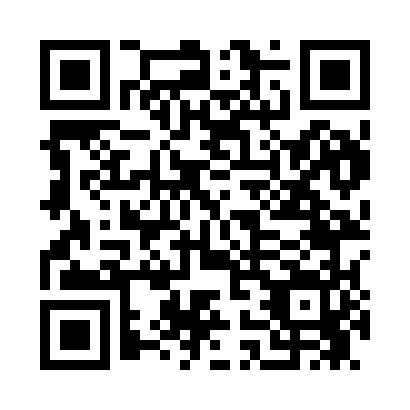 Prayer times for Belfry, Montana, USAWed 1 May 2024 - Fri 31 May 2024High Latitude Method: Angle Based RulePrayer Calculation Method: Islamic Society of North AmericaAsar Calculation Method: ShafiPrayer times provided by https://www.salahtimes.comDateDayFajrSunriseDhuhrAsrMaghribIsha1Wed4:296:041:135:108:239:582Thu4:276:031:135:108:2410:003Fri4:256:011:135:118:2510:014Sat4:236:001:135:118:2610:035Sun4:215:581:135:118:2810:056Mon4:195:571:135:128:2910:077Tue4:185:561:135:128:3010:098Wed4:165:541:125:138:3110:109Thu4:145:531:125:138:3310:1210Fri4:125:521:125:138:3410:1411Sat4:105:501:125:148:3510:1612Sun4:085:491:125:148:3610:1713Mon4:075:481:125:158:3710:1914Tue4:055:471:125:158:3810:2115Wed4:035:461:125:158:4010:2316Thu4:015:451:125:168:4110:2417Fri4:005:441:125:168:4210:2618Sat3:585:431:135:178:4310:2819Sun3:575:421:135:178:4410:2920Mon3:555:411:135:178:4510:3121Tue3:535:401:135:188:4610:3322Wed3:525:391:135:188:4710:3423Thu3:505:381:135:198:4810:3624Fri3:495:371:135:198:4910:3825Sat3:485:361:135:198:5010:3926Sun3:465:361:135:208:5110:4127Mon3:455:351:135:208:5210:4228Tue3:445:341:135:208:5310:4429Wed3:435:331:145:218:5410:4530Thu3:415:331:145:218:5510:4731Fri3:405:321:145:218:5610:48